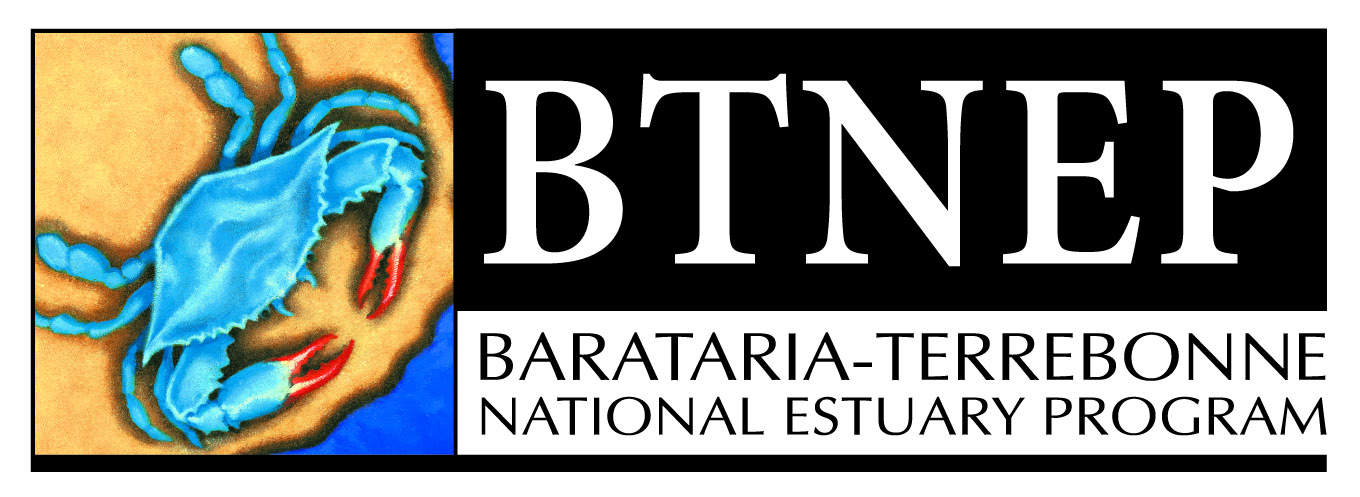 Barataria-Terrebonne National Estuary ProgramManagement Conference Agenda - Meeting #889:30 a.m. – 12:00 pm Thursday, August 1, 2019Nicholls State University Plantation Suite, Nicholls Campus (in Student Union)CALL TO ORDER - 9:30 A.M. – 9:40 A.M.Welcome – Quenton Fontenot, BTNEP MC ChairmanRoll Call – Nicole Babin, BTNEP Office CoordinatorReading and Approval of Minutes from MC #87 on May 2, 2019 Meeting PROGRAM ACTIVITIES - 9:40 A.M. – 9:50 A.M.Personnel Changes – NoneBTNEP Meeting Report – April 17, 2019 to July 14, 2019Dean and Susan attend Coastal Day at the Louisiana legislature. Susan and Seth meet with Emily to discuss BTNEP media outreachAndrew and Siva attended a meetings with Ben Malbrough, Bayou Lafourche Freshwater District and South Central Planning and Development Commission to discuss the implementation of the  water quality projectAlma Robichaux Jackson attended the Bayou Lafourche Freshwater District meetingsSusan attended a meetings with Cody Blanchard and Emily Knoblock with White Car Marketing related to media supportDelaina attended a meeting with Darrin Lee, CPRA to discuss piping plover projectSusan and met with Laure Kasovich, webmaster BTNEPPHMSA grant meetings with Ed Landgraf.  Final report was submitted to PHMSA.Natalie attended the Avian Power line Interaction Conference (APLIC)Andrew attended the Louisiana Master Naturalist of Greater New Orleans Board meetingAll staff members participated in the Climate Ready Estuaries meeting to discuss evaluation toolsAlma attended the Louisiana Recycling Coalition meeting.Susan attended a C-LEARN Leadership Council Meeting via phoneSusan, Dean, and Seth meet with Lenny Delbert and Emily Knoblock to discuss BTNEP media outreachP-Card Training for Nicole, Delaina, Matt, Siva, Seth, Susan & DeanSusan attended the ANEP Finance Committee MeetingSusan attended a meeting with Jace Tunnel Texas A&M Nurdle Patrol Susan attended a meeting with Angela Rathle NPS Citizen ScienceBTNEP staff attended the LUMCON All Hands meeting with Board of Regents Dr. Kim Hunter Reed Siva attended a Webinar: Smart Sewers for Smart Cities: How Data-Mining Sewage Can Improve Public HealthSiva attended a Webinar: Sharing decades of monitoring experience: what your SOPs didn't tell youSusan attended the Bayou Industrial Group BIG Luncheon Seth attended the Citizen Science WebinarSiva attended the Hypoxia Task Force May 2019 Public Meeting WebcastSusan and Dean attended a meeting with Amanda Phillips- WisnerAlma attended the Gulf of Mexico Alliance (GOMA) Embrace the Gulf - Working Group Conference call Matt attended the Terrebonne Coastal Zone Management meetingSiva and Andrew attending a meeting with Kevin Belanger at South Central Planning and Development Council (SCPDC) about the home sewage improvement project.Siva participated in the Water Quality Modeling: Introduction to AQUATOX-WebinarSiva participated in a Webinar: Federal Financing for Nutrient Reductions Grants and Lending OpportunitiesSusan will be attending the Baton Rouge Geological Society Meeting - "Preferential Footwall Accretion in Intermediate to Saline Marshes in the Barataria-Terrebonne Estuary”Alma represented BTNEP at the Gulf of Mexico Alliance All Hands ConferenceSusan and Dean worked with Lenny Delbert on their upcoming video related to restoration efforts to be aired in November 2019. Dean and Richard attended the Coastal Protection and Restoration Authority Board Meeting in HoumaSusan met with Lydia Hill, LA Department of Education, Science SupervisorAlma meet with Charlotte Till from the Arizona State University.Dean and Susan attended a meeting at CPRA with Bren Haas and Greg Grandy. Natalie met with Angela Rathle, National Park Service about Chimney Swifts and pollinatorsPresentations/Exhibits/Field Trips/ Volunteer Events –  April 17, 2019 to July 14, 2019Nicole was the project manager for the Paddle Bayou Lafourche Event.  Many members of the staff helped with the three day event in partnership with the Bayou Lafourche Freshwater District and the Friends of Bayou Lafourche and many other partners.Susan, in partnership with Tim Allen, Apache, presented at Coastal Day at the Legislature on the Osprey nest platform project. Natalie participated as a guest on the Restore or Retreat webinar with a presentation on the BTNEP/Apache Osprey nest platform installation and monitoring programDelaina presented at the Louisiana Master Naturalist meeting in Grand IsleMatt and Seth hosted four volunteer events that include BTNEP short presentation as well as presentation on restoration.Alma hosted the Recycling and Landfill ToursSusan was the keynote speaker at the Louisiana Environmental Education Commission’s annual award ceremony at the Governor's Mansion. The award ceremony is for student winners and their families, teachers, and principals for their annual art and language arts competition.Matt, Seth, and Michael participated in plantings at the Grand Isle State Park.Natalie conducted the Prothonotary Warbler next box researchSiva and Andrew conducted bimonthly water sampling in Bayou Folse regionNatalie conducted monitoring of Osprey nest platformsRichard, Natalie and Delaina conducted Piping Plover surveys at CaminadaNicole, Dean, and Susan conducted site visits for the upcoming Paddle Bayou Lafourche event. Michael worked with Jacoby Carter on Apple Snail research. Delaina assisted LDWF with bird area fencing on Elmer’s Island Matt conducted Paspalum collections near Port FourchonMatt conducted Red Mulberry seed collection field researchSiva and Andrew conducted bimonthly water sampling in Bayou Folse regionNatalie conducted monitoring of Osprey nest platformsDelaina conducted a survey on the Chandelier Islands for Red KnotsRichard, Natalie, and Delaina conducted breeding bird surveys Delaina assisted the US Geological Survey with shorebird research at the Isle Dernier barrier island chain at Whiskey IslandNatalie attended the Migratory Bird FestivalMatt and Seth hosted the DNR volunteers at the BTNEP farm facilityAlma attended the Nicholls Coastal Portrait photo shootSeth and Matt hosted the Common Ground Fourchon Grass Planting Andrew and Siva presented at the Coastal Master Naturalist WorkshopAlma helped to co-lead with the National Park Service an Elmer’s Island Microplastic education event.Siva and Andrew will be presenting at the World Ocean Day on Water Quality at the Audubon Aquarium of the America Matt presented to students at the Wetlands Discovery Camp at Conoco-Phillips.Alma presented at the Terrebonne Parish Coastal Day event.Alma, Andrew, Matt, and Seth presented at the Annual WETSHOP teacher training & field session in Grand IsleIII.	 MEDIA COVERAGE (From April 17, 2019 to July 14, 2019)“Microplastics common in local waterways,” – July 16, 2019 dailycomet.com (Thibodaux, LA)“Microplastics common in local waterways,” – July 16, 2019 houmatoday.com (Houma, LA)“Program to upgrade sewage systems,” – May 11, 2019 houmatoday.com (Houma, LA)“Program to upgrade sewage systems,” – May 11, 2019 dailycomet.com (Thibodaux, LA)“New estuary foundation projects on the horizon,” – May 3, 2019 houmatoday.com (Houma, LA)“New estuary foundation projects on the horizon,” – May 3, 2019 dailycomet.com (Thibodaux, LA)“New estuary protection projects on the horizon,” – May 3, 2019 snewsi.com “After years without improvement, agencies try to clean up Bayou Folse,” – June 18, 2019 dailycomet.com (Thibodaux, LA)“After years without improvement, agencies try to clean up Bayou Folse,” – June 18, 2019 houmatoday.com (Houma, LA)“Make a difference when you travel. Here are 5 ways the Barataria-Terrebonne National Estuary Program suggests to make your travel plans more eco-friendly this summer.” – June 2019 LSTA Newsletter Page 34 (Houma, LA)“Talking Trash to Teachers Workshop,” – June 2019 LSTA Newsletter Page 33 (Houma, LA)“Terrebonne Aquatic Clinic,” – June 2019 LSTA Newsletter Page 10 (Houma, LA)“EPA grant to fix home sewage, monitor water in parts of Lafourche, Ascension parishes,” – June 15, 2019 wdsu.com (New Orleans, LA)“Local researchers use technology to track threatened birds,” – June 3, 2019 houmatoday.com (Houma, LA)“Local researchers use technology to track threatened birds,” – June 3, 2019 dailycomet.com (Thibodaux, LA)Susan and Lenny interviewed John Doucet, Ph.D. for the BTNEP film on adaptationSusan and Lenny interviewed Dwayne Bourgeois, NLLD; Carl Sevin, LUMCON; and Camille Jones Strachan for the BTNEP film on adaptationIV. 	PROJECT STATUSStaff is working to finalize CCMP for EPA concurrenceRequest for Contract – “BTNEP 2018 Media Relations” EPA Grant Number CE-00666013 EPA Tracking 2017-18 – Seth MoncriefRequest for Payment - “Development of a Bluebird Trail in the Upper BTNEP” EPA Grant Number CE-00666014 EPA Tracking 2018-08 – Richard DeMayFully Executed Contract for “Climate Ready Estuaries Project” EPA Grant Number 00666014 EPA Tracking Number 2018-18Fully Executed Contract for “Teach Wild: A lesson on Marine Debris” ” EPA Grant Number 00666015 EPA Tracking Number 2019-13Final Deliverable - “2018 Trash Free Waters Cleanup” EPA Grant Number CE-00666014 EPA Tracking 2018-09-OS – Alma RobichauxFinal Deliverable - “2017 Marine Debris Education Prevention Program” EPA Grant Number CE-00666013 EPA Tracking 2017-14-OS; 2017-14-S – Alma RobichauxFinal Deliverable - “2018 Trash Free Waters” EPA Grant Number CE-00666014 EPA Tracking 2018-09-OS - Alma RobichauxRequest for Payment – “BTNEP Media Relations” EPA Grant Number CE-00666013 EPA Tracking Number 2017-18 – Seth MoncriefRequest for Contract – “2019 WETSHOP: Louisiana Wetland Teacher Workshop” EPA Grant Number CE-00666015 EPA Tracking 2019-12 – Alma RobichauxRequest for Contract – “Design and Layout of the 2020 Tidal Graph Calendar” EPA Grant Number CE-00666015 EPA Tracking Number 2019-08 – Seth MoncriefBTNEP received our approval for our annual BTNEP Quality Management Plan (QMP) –Andrew BarronBTNEP received QAPP approval letter for BTNEP EPA project “Preparing for Biological Control of Chinese Tallow in Louisiana.” –Andrew Barron and Matt BenoitBTNEP received QAPP approval letter for BTNEP EPA project “Pilot Testing and Protocol Development of Apple Snails Suppression at Mandalay National Wildlife Refuge."  - Andrew Barron and Natalie WatersRequest for Payment – “Pre-release baseline data on plant demography of Chinese Tallow before Biocontrol Program is initiated” EPA Grant Number CE-00666014 EPA Tracking Number 2018-15 – Matt Benoit      V.  SCHEDULE NEXT BTNEP MANAGEMENT CONFERENCE MEETING DATE              9:50 A.M. – 9:55 A.M.Save the Date – November 7, 2019 – Plantation Suite, Nicholls State UniversitySave the Date – February 6, 2020 –  Location TBD, Nicholls State UniversitySave the Date – May 7, 2020 – Location TBD, Nicholls State UniversitySave the Date – August 6, 2020 – Location TBD, Nicholls State UniversitySave the Date – November 5, 2020 – Location TBD, Nicholls State UniversityVI. OTHER IMPORTANT UPCOMING EVENTS AND RELATED DATES – National Estuaries Week – September 14–21, 2019Barataria-Terrebonne Estuary Foundation (BTEF) White Boot Gala – September 24, 2019 Spahr’s Des Allemands, LAKeep Louisiana Beautiful Conference, Baton Rouge September 25-26, 2019Association of National Estuary Programs Fall Conference; Dewey Beach, Delaware – October 1-4, 2019Louisiana Science Teachers Association Meeting, Baton Rouge, LA November 4-6, 2019     VII. DISCUSSION ITEMS – 10:00 A.M. – 12:00 Noon“Adaptation: A Natural Way of Life” – Lenny Delbert, Pan AM Communications, Inc. (20 Minutes)“Mississippi River High Water Event: Status and Impacts” –Brad Inman, U.S. Army Corps of Engineers (30 minutes)“Preliminary Assessment of Restoration Impacts in the Isles Dernieres, Terrebonne Parish, LA”  - Darrin Lee, CPRA (30 minutes) “Hurdles with Nurdles: Gulf-wide Research Project” – Jace Tunnell, (30 minutes)VIII. NEW BUSINESS  Nutrient Management Strategy Discussion and Vote – Doug Daigle; Louisiana Hypoxia Working Group; LMRSBCVIII. ANNOUNCEMENTSIX. ADJOURN 